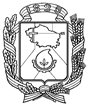 АДМИНИСТРАЦИЯ ГОРОДА НЕВИННОМЫССКАСТАВРОПОЛЬСКОГО КРАЯПОСТАНОВЛЕНИЕ14.10.2020                                  г. Невинномысск                                      № 1624Об утверждении предельного значения итоговой оценки заявок на участие в конкурсном отборе граждан, ведущих личные подсобные хозяйства, для предоставления за счет средств бюджета Ставропольского края грантов в форме субсидий гражданам, ведущим личные подсобные хозяйства, на закладку сада суперинтенсивного типаВ соответствии с приказом министерства сельского хозяйства Ставропольского края от 22.09.2020 № 329-од «Об утверждении Порядка проведения конкурсного отбора граждан, ведущих личные подсобные хозяйства, для предоставления за счет средств бюджета Ставропольского края грантов в форме субсидий гражданам, ведущим личные подсобные хозяйства, на закладку сада суперинтенсивного типа», постановляю:1. Утвердить предельное значение итоговой оценки заявок на участие в конкурсном отборе граждан, ведущих личные подсобные хозяйства, для предоставления за счет средств бюджета Ставропольского края грантов в форме субсидий гражданам, ведущим личные подсобные хозяйства, на закладку сада суперинтенсивного типа в размере 31 балла.2. Признать утратившим силу постановление администрации города Невинномысска от 08.09.2020 № 1398 «Об утверждении предельного значения итоговой оценки заявок на участие в конкурсном отборе граждан, ведущих личные подсобные хозяйства, для предоставления за счет средств бюджета Ставропольского края грантов в форме субсидий гражданам, ведущим личные подсобные хозяйства, на закладку сада суперинтенсивного типа».3. Разместить настоящее постановление на официальном сайте администрации города Невинномысска в информационно-телекоммуникационной сети «Интернет».4. Контроль за исполнением настоящего постановления возложить на заместителя главы администрации города Невинномысска Савченко А.А.Глава города НевинномысскаСтавропольского края                                                                    М.А. Миненков